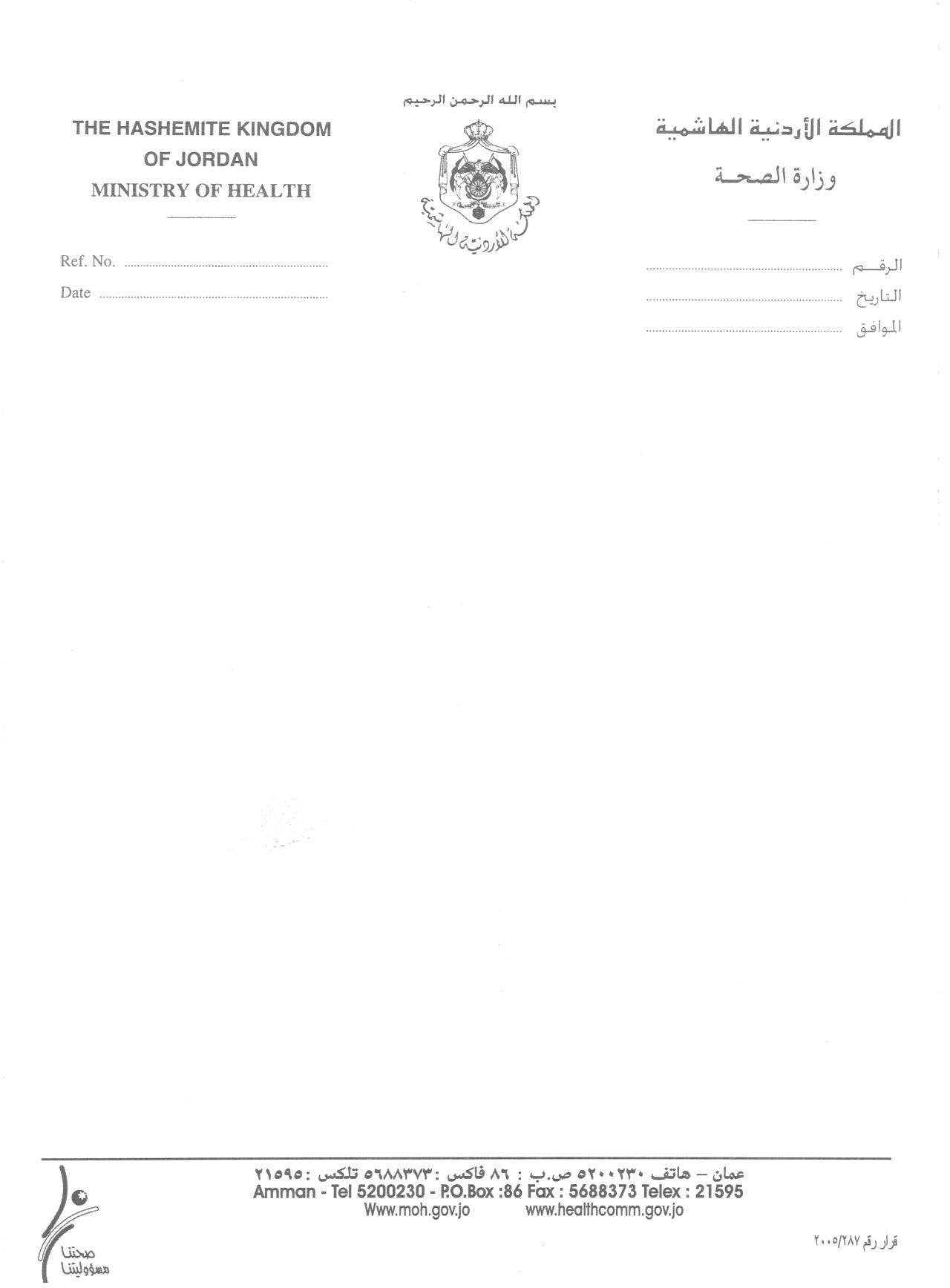 بــــــــراءة ذمـــــــــــة داخــلـيــةالاسم :- ......................................................................................التاريخ :-......................................................................................تشهد مديرية صحة محافظة الطفيلة بأن المذكور أعلاه قد قام بتسليم كل ما في عهدته من لوازم طبية وغير طبية ولم يعُد لنا بذمتهِ أي شئ .        وبناءً على طلبهِ أُعطي هذه الشهادة .  مدير صحة محافظة الطفيلة الدكتور / حمد الربيحات الديـــــــــــــــــــــــــــــــــوان رئيس قسم شؤون الموظفين وكيل العــهدة غير الطبيـــــة وكيل العــهــــدة الطــبيـــــــة الصيدلة والرقابــة الدوائيــة مســــــــــــؤول السكــــــــــن الرئيــــــــــــس المباشـــــــر 